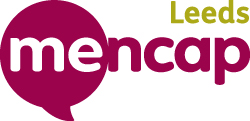 Equality and Diversity MonitoringWhy do we ask this information?Leeds Mencap is committed to a policy of equality in employment. Procedures designed to avoid the possibility of discrimination at each stage of the recruitment process have been introduced. As part of this exercise, you are asked to complete the following questionnaire. The information gathered will help us to monitor the effectiveness of our Equality Statement and other employment policies. All personal data supplied on this form which is subsequently stored on a computer is subject to the provisions of the Data Protection Act 1984.If you do not want to answer any specific questions, please tick Prefer not to sayThis information will be kept separate from your application form. It will not be seen by those responsible for shortlisting or interviewing applicants. Which vacancy are you applying for? ______________________________Thank You GenderWhich of the following do you feel most represents you?GenderWhich of the following do you feel most represents you?FemaleMaleNon-binaryGender fluidGender non-conformingIntersexAgenderPrefer not to sayIf you identify as something not listed or prefer to self-describe, please do so here:
If you identify as something not listed or prefer to self-describe, please do so here:
Gender identityGender identityIs your gender identity the same as the gender you were assigned at birth?Is your gender identity the same as the gender you were assigned at birth?YesNoPrefer not to sayAgeAge16 – 1819 – 2425 – 3435 – 4445 – 5455 – 6465+Prefer not to sayRelationship StatusRelationship StatusMarriedCivil partnershipCo-habitingSingleSeparated/DivorcedOther (please specify):Other (please specify):Prefer not to sayAre you pregnant or have you given birth in the last 26 weeks?Are you pregnant or have you given birth in the last 26 weeks?YesNoPrefer not to saySexual orientationWhat best describes your sexual orientation?Sexual orientationWhat best describes your sexual orientation?BisexualGay ManGay Women/LesbianHetrosexual/StraightQueerAsexualPansexualPrefer not to sayIf you identify as something not listed or prefer to self-describe please do so here:If you identify as something not listed or prefer to self-describe please do so here:Do you consider yourself to have a disability?Do you consider yourself to have a disability?YesNoPrefer not to sayCaring responsibilitiesCaring responsibilitiesA carer is someone who provides unpad support/care for someone who needs help with their day-to-day life; because they are disabled, have a long-term illness or they are elderly.Are you a carer?A carer is someone who provides unpad support/care for someone who needs help with their day-to-day life; because they are disabled, have a long-term illness or they are elderly.Are you a carer?YesNoPrefer not to sayChildcare responsibilitiesChildcare responsibilitiesDo you have unpaid responsibility for children as a parent / grandparent / guardian, etc?Do you have unpaid responsibility for children as a parent / grandparent / guardian, etc?Children aged 0 – 4Children aged 5 – 10 (primary)Children aged 11 – 18 (secondary)Prefer not to sayWhat is your ethnic group?(Choose one option that best describes your ethnic group or background)What is your ethnic group?(Choose one option that best describes your ethnic group or background)WhiteWhiteBritishIrishGypsy or Irish TravellerAny other White background (please specify)Any other White background (please specify)Mixed/Multiple ethnic groupsMixed/Multiple ethnic groupsWhite and Black CaribbeanWhite and Black AfricanWhite and AsianAny other Mixed/Multiple ethnic background (please specify)Any other Mixed/Multiple ethnic background (please specify)Asian/Asian BritishAsian/Asian BritishIndianPakistanBangladeshiChineseAny other Asian background (please specify)Any other Asian background (please specify)Black/African/Caribbean/Black UKBlack/African/Caribbean/Black UKAfricanCaribbeanAny other Black/African/Caribbean background (please specify)Any other Black/African/Caribbean background (please specify)Other ethnic groupOther ethnic groupArabAny other ethnic group (please specify)Any other ethnic group (please specify)Prefer not to say